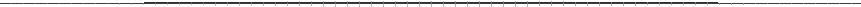 ( 2 februari 2017)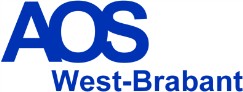 Reflectie deelnemer1: Ontwikkeling professional in de organisatie1.1 begeleidingsstructuur school1: Ontwikkeling professional in de organisatie1.1 begeleidingsstructuur schoolArrangementbasis / keuzeArrangement1.1.1 Begeleiding: Randvoorwaarden algemeenVoor wie bestemdalle nieuwe docenten in de organisatieWanneerbegin schooljaar/bij aanvang nieuwe baanWelke vormbij voorkeur in plenaire startbijeenkomst voor alle nieuwedocentenInhoudRandvoorwaarden. Bedoeld wordt:personele zaken zoals diploma, verklaring goed gedrag, positie startende docent in cao etcfacilitaire zaken zoals sleutels, codes, pasjes etc. organisatorische zaken zoals tijden lesrooster etc begeleidingszaken zoals rol coach, sectiebegeleider en direct leidinggevende, OMO en OMO-portalReflectie deelnemer1: Ontwikkeling professional in de organisatie1.1 begeleidingsstructuur school1: Ontwikkeling professional in de organisatie1.1 begeleidingsstructuur schoolArrangementbasis / keuzeArrangement1.1.2 Begeleiding: toelichting op begeleidingsstructuur nieuwedocentVoor wie bestemdalle nieuwe docenten in de organisatieWanneerbegin schooljaar / bij aanvang nieuwe baanWelke vormbij voorkeur in plenaire vervolgbijeenkomst voor alle nieuwedocentenInhoudbespreking begeleiding nieuwe docent vanuit de schoolleidingbespreking begeleiding nieuwe docent vanuit de sectie bespreking begeleiding nieuwe docent vanuit de coachingReflectie deelnemer1: Ontwikkeling professional in de organisatie1.1 begeleidingsstructuur school1: Ontwikkeling professional in de organisatie1.1 begeleidingsstructuur schoolArrangementbasis / keuzeArrangement1.1.3 Begeleiding: thema omgaan met werkdrukVoor wie bestemdalle nieuwe docenten in de organisatieWanneerNovemberWelke vormbij voorkeur in plenaire vervolgbijeenkomst voor alle nieuwe docentenvervolgens in individueel gesprek met coachInhoudbespreking ervaring met werkdruk en hoe hier mee om te gaanReflectie deelnemer1: Ontwikkeling professional in de organisatie1.1 begeleidingsstructuur school1: Ontwikkeling professional in de organisatie1.1 begeleidingsstructuur schoolArrangementbasis / keuzeArrangement1.1.4 Begeleiding: cyclus van  taakgesprek en  functioneren enbeoordelenVoor wie bestemdalle nieuwe docenten in de organisatieWanneerNovemberWelke vormofwel in plenaire vervolgbijeenkomst voor alle nieuwe docentenofwel in individueel gesprekInhouduitleg cyclus functioneren en beoordelenuitleg taakgesprekuitleg docentcompetenties LB, LC, LD ( opm. hier slechts aanstippen want loopbaanontwikkeling hoort verder in kolom 3 in het beginvan het derde jaar )uitleg format verslaglegging planning cycluspraktische eerste kennismaking met formats en gespreksvoeringReflectie deelnemer1: Ontwikkeling professional in de organisatie1.2 onderwijsstructuur school1: Ontwikkeling professional in de organisatie1.2 onderwijsstructuur schoolArrangementbasis / keuzeArrangement1.2.1: Onderwijsstructuur: De docent in de organisatieVoor wie bestemdalle nieuwe docenten in de organisatieWanneerbegin schooljaarWelke vormbij voorkeur in plenaire vervolgbijeenkomst voor alle nieuwe docenten en in individueel gesprek met coachInhoudbespreken jaarplanningbespreken organisatiestructuur schoolbespreken onderwijsvisie van de school/ambitie en speerpunten van de school (schoolplan) / de wijze waarop onderwijs georganiseerd is (lessentabel etc)bespreken taken verschillende functionarissen(coördinator/decaan/teamleider etc.bespreken positie nieuwe docent in deze nieuwe structuurReflectie deelnemer1: Ontwikkeling professional in de organisatie1.2 onderwijsstructuur school1: Ontwikkeling professional in de organisatie1.2 onderwijsstructuur schoolArrangementbasis / keuzeArrangement1.2.2: Onderwijsstructuur: De docent als ontwikkelaar vanonderwijsVoor wie bestemdalle nieuwe docenten in de organisatieWanneerDecemberWelke vormbij voorkeur in plenaire vervolgbijeenkomst voor alle nieuwedocenten en in individueel gesprek met coachInhoudbespreken missie en visie school, schoolplan en jaarplanbespreken daaruit afgeleide plan op teamniveau en sectieniveau bespreken daaruit afgeleide plan op docentniveaubespreken daaruit afgeleide ontwikkeltaak voor de nieuw docent in de toekomst1: Ontwikkeling professional in de organisatie1.2 onderwijsstructuur school1: Ontwikkeling professional in de organisatie1.2 onderwijsstructuur schoolArrangementbasis / keuzeArrangement1.2.3: Onderwijsstructuur: De docent en zijn taak in het volgendeschooljaarVoor wie bestemdalle nieuwe docenten in de organisatieWanneermaart/aprilWelke vormin individueel gesprek met leidinggevende en coachInhoudbespreken taken nieuwe schooljaar:bespreken gewenste taken nieuwe docent in nieuw schooljaar bespreken opbouw taakformulier (aanstelling, netto jaartaak, deskundigheidsbevordering etc)bespreken complexiteit taak docent (lessen, taken, deskundigheidsbevordering)Reflectie deelnemer1: Ontwikkeling professional in de organisatie1.2 onderwijsstructuur school/AOS1: Ontwikkeling professional in de organisatie1.2 onderwijsstructuur school/AOSArrangementbasis / keuzeArrangement1.2.4: Onderwijsstructuur: op bezoek bij collegaVoor wie bestemdalle nieuwe docenten in de organisatieWanneerGedurende het eerste schooljaar (voorkeur 2de jaar, 1ste jaar reedsaardig vol)Welke vormbij voorkeur met alle nieuwe docenten in een gezamenlijke sessieInhoudBij elkaar in de keuken kijkenHoe geeft mijn collega les?Feedback geven en ontvangen en de waarde van feedbackDe school leren kennenReflectie deelnemer2: Ontwikkeling docentschap school2: Ontwikkeling docentschap schoolArrangementbasis / keuzeArrangement2.1	Luisterend oorVoor wie bestemdIedere nieuwe docent in de schoolWanneerGedurende de eerste twee maanden in het startjaar in de organisatie wekelijks. Gedurende de rest van het 1e jaar maandelijks.Welke vormGedurende de eerste weken wekelijks vinger aan de pols  tussencoach en startende leraar over de gang van zaken. In de daarop volgende periodes wordt het wekelijks overleg geleidelijk terug gebracht (maatwerk). Op verzoek van gecoachte kan het overleg frequenter zijn.InhoudTijdens het overleg worden met name thema's besproken diesamenhangen met het wel en wee van de starter, bijvoorbeeld rond successen en frustraties, organisatorische zaken en samenwerking met collega's. Doel is tweeledig. Van de ene kant het scheppen van een veilige haven voor de starter voor 'uitlaatklep' en ook voor reflectie en een plaats waar hij open over zijn wel en wee kan spreken. Van de andere kant kunnen deze gesprekken inputzijn voor het op maat maken van het individuele coachtraject (2.2)Reflectie deelnemer2: Ontwikkeling docentschap school2: Ontwikkeling docentschap schoolArrangementbasis / keuzeArrangement2.2 Individuele coaching (opstart)2.3 Individuele coaching (maatwerk, naar behoefte)Voor wie bestemdIedere nieuwe docent in de schoolWanneerGedurende het eerste startjaar in de school (opstart) en daarnapassend bij ontwikkeling beginnende docent (maatwerk). Startend met  1 à 2 lesbezoeken (met video-opname) + nagesprek per maand in de periode augustus – december.Welke vormDe coach observeert het pedagogisch-didactisch handelen van de docent met behulp van een door de school gebruikt lesobservatieformulier en maakt opnamen in de klas/groep. Hij bespreekt zijn observaties en de video-opnamen met de docent. De focus ligt op groei en op maatwerk afgestemd op de behoefte ende leerdoelen van de docent.InhoudDe focus ligt met name op het pedagogisch-didactisch handelenvan de docent, op de interactie van het handelen van de docent en het handelen van de leerlingen, en op effecten van het handelen van de docent op gedrag en leerproces.Hierbij wordt het samen bestuderen van lesopnamen uit eigen klas/groepssituaties ingezet als krachtige leeromgeving.Reflectie deelnemer2: Ontwikkeling docentschap school/AOS2: Ontwikkeling docentschap school/AOSArrangementbasis / keuzeArrangement2.4  Geleide  IntervisieVoor wie bestemdIedere nieuwe docent in de schoolWanneerGedurende het eerste startjaar in de school.Minimaal 1x per periode van 2 maandenWelke vormEen intervisiebijeenkomst duurt zo’n 1,5 uur.Bij de bespreking kunnen verschillende methoden ingezet worden, zoals rollenspel, incidentmethode, hoeden van Bono, kernkwaliteiten, gebruik van het gezamenlijk bespreken van eigen video-opnamen e.a.Intervisiebijeenkomsten worden begeleid door een coachInhoudIedere intervisiebijeenkomst kent een gekozen centraal thema +open inbreng waar de deelnemers eigen werkproblemen en vragen kunnen inbrengenReflectie deelnemer2: Ontwikkeling docentschap AOS2: Ontwikkeling docentschap AOSArrangementbasis / keuzeArrangement2.5 Keuzeworkshops rond specifieke thema’sVoor wie bestemdMaatwerk passend bij behoefte van een groep (beginnende)docentenWanneerStartend indien er voldoende deelnemers zich hebben aangemeldWelke vormIn de school of bovenschools georganiseerde workshops Tijdsbesteding ongeveer 3 uur voor de workshop + tijd voor de voorbereiding en transfer naar eigen klassenpraktijkInhoudInformatie, verdieping, oefenen van specifieke vaardigheden rondpedagogisch-didactisch handelen bijvoorbeeld rond toetsing, differentiatie, passend onderwijs e.a.  .Zie hiervoor de inbreng van de andere PLG’s en specifiekeexpertise van de betrokken scholen en lerarenopleidingen (jaarlijks een bijgesteld aanbod binnen de AOS West-Brabant)Reflectie deelnemer2: Ontwikkeling docentschap AOS2: Ontwikkeling docentschap AOSArrangementbasis / keuzeArrangement2.6 Collegiaal leren in een videoclubVoor wie bestemdBeginnende docenten in hun 2e startjaar en andere docenten in deschoolHet traject beoogt de professionalisering van de starter te koppelen aan de verdere professionalisering van andere docenten in de school.Het traject kan ook gekoppeld worden aan teamplan/teamontwikkeling.WanneerHet traject loopt gedurende het schooljaar, startend rond deherfstvakantie en afsluitend voor de meivakantie.Welke vormDit traject omvat ongeveer 5 centrale bijeenkomsten van ongeveer1,5 uur en 3 bijeenkomsten in kleine groepjes (triades) van telkens3 collega’s.Tijdens de centrale bijeenkomsten worden de docenten geschoold in het de do’s and don’ts van collegiaal ondersteunend leren, in het houden van effectieve collegiale peer-coachgesprekken en het gebruik van videofeedback hierbij en in het doen van simpele praktijkonderzoekjes in de eigen klasIn de triades analyseren de docenten gemeenschappelijk de video- opnamen uit hun eigen klassen. Zij ondersteunen elkaar hierbij in wisselende, goed omschreven rollen van: docent, peer-coach en procesbewaker.De centrale bijeenkomsten worden begeleid door een begeleidercoach en kunnen per school of bovenschools georganiseerd worden. De triades worden gevormd door collega’s uit dezelfde school (niet per se gekoppeld aan een bepaald vak of team).InhoudIn dit traject staat het ontwikkelingsproces van de individueledocent centraal. Iedere docent gaat aan de slag met zijn eigen individuele leervraag en ontwikkelt zich in zijn eigen tempo. Collega’s ondersteunen dit proces door doorvragen op keuzes en gesignaleerde effecten. Het gaat om het verdiepen en verbreden van reflecties en het leren van en met elkaar.Reflectie deelnemer2: Ontwikkeling docentschap school2: Ontwikkeling docentschap schoolArrangementbasis / keuzeArrangement2.7 Co-mentoraatVoor wie bestemdVoor beginnende leraren die voor het eerst mentor worden in de eigen schoolorganisatie of dit in de toekomst zullen worden.WanneerAangepast aan individuele behoefte, maar minimaal 1x per maand1 uur gereserveerd voor de dyade (= startende mentor + ervaren mentor die samen één klas begeleiden) voor bespreken en uitwisseling.Welke vormSamenwerking tussen een ervaren mentor en een startendementor die gedurende het schooljaar samen één klas begeleiden.InhoudMentoraatsprogramma/doelen en middelen/ taken mentor/doorlopende leerlijn over de gehele opleiding/ wat moet je kunnen/kennen als mentor? Samenwerking in tweetallen o.a. in de vorm van luisterend oor, uitwisselen van tips and trics, meelopen in elkaars praktijk en bespreken van taken, materialen en hulpmiddelen, en werkproblemenMinimaal eenmaal bij de start van het schooljaar een overleg met de teamleider in verband met verwachtingen en verplichtingen over de rol van mentoraat binnen het betrokken team.Reflectie deelnemer2: Ontwikkeling docentschap school/AOS2: Ontwikkeling docentschap school/AOSArrangementbasis / keuzeArrangement2.8 Lesson StudyVoor wie bestemdVoor individuele leraren of (delen van) sectiesWanneerVoor leraren met minimaal een à twee jaar ervaring Aansluitend aanleervragen van individuele leraren of vragen vanuit schoolontwikkelingWelke vormDocenten die hetzelfde vak geven  die gemeenschappelijk nieuwlesmateriaal ontwerpen voor een gemeenschappelijk gekozen(vakgerelateerd) vraag of probleem.Afhankelijk van de vraag kan het gaan om docenten  van hetzelfde vak die per  van (delen van) een  afdeling, een team, of van een sectie  bij elkaar komen (onderbouw/bovenbouw),  die in de school  of die bovenschools bij elkaar komen, of die werken in een blended leeromgeving waarbij face-to-face momenten worden gecombineerd met uitwisseling via een ICT-omgeving.InhoudDe lesson study groep wordt begeleid door een procesbegeleider.Docenten kiezen gemeenschappelijk een (vakgerelateerd) vraag/probleem waar zij aan willen werken. Vanuit studie en uitwisseling ontwerpen zij gemeenschappelijk een zo perfect mogelijke les gerelateerd aan de gekozen vraag/het probleem. Een docent uit de groep geeft de ontworpen les aan zijn eigen klas, de andere docenten observeren de gegeven les (ter plaatse of m.b.v. video-opname). De focus bij het observeren ligt niet op het handelen van de leraar maar op het leren van specifieke leerlingen (goed, gemiddeld, slecht presterende leerling). Het handelen van de leerling wordt geobserveerd, en mbv korte interviewtjes en/of feedbackinstrumentjes verder in kaart gebracht. Op basis van  de  een gemeenschappelijke analyse van de resultaten bij de leerlingen en (waar nodig)  aanvullende vakdidactische input wordt het gemeenschappelijk lesontwerp bijgesteld en opnieuw uitgevoerd en geëvalueerd.Reflectie deelnemer2: Ontwikkeling docentschap school2: Ontwikkeling docentschap schoolArrangementbasis / keuzeArrangement2.9 Buddy trajectVoor wie bestemdDocenten in hun 1e startjaar krijgen een buddy in hun eigen vakWanneerVanaf de start van het schooljaarGedurende de periode tot Kerstvakantie minimaal 1x per week 1 lesuurWelke vormEen  meer ervaren  collega uit dezelfde sectie fungeert als vastebuddy voor de startende docentInhoudDe buddy ondersteunt zijn startende collega bij alle vragen die gerelateerd zijn aan het onderwijzen van het specifieke vak. Te denken valt aan:-   Informatie rond ervaringen met schoolmethode, vak-gerelateerde projecten, bestaande materialen en toetsen in de school-   Collegiale uitwisseling m.b.t . jaarwerkplan en periodeplanning,rond toetsing en beoordeling, rond specifieke projecten, vakdidactische opdrachten en materialen, ervaringen met methode en met vak gerelateerde leerproblemen.-   Collegiaal ondersteund leren m.b.v. gemeenschappelijkontwikkelen van lessen, lesmaterialen, toetsen, beoordelingsmatrixenReflectie deelnemer3: Persoonlijke ontwikkeling school/AOS3: Persoonlijke ontwikkeling school/AOSArrangementbasis / keuzeArrangement3.1	Arbeidsethos en “timemanagement”Voor wie bestemdAlle nieuwe docenten in de organisatieWanneerNovember jaar 1Welke vorm1 middag workshop met expertInhoudPercepties rond zaken als perfectionisme, stressbestendigheid,planning, flexibiliteit, timemanagement en conflicthandlingReflectie deelnemer3: Persoonlijke ontwikkeling school/AOS3: Persoonlijke ontwikkeling school/AOSArrangementbasis / keuzeArrangement3.2 Persoonlijke percepties - A - “ je thuis voelen in nieuweomgeving “3.2 Persoonlijke percepties - B - “ ongemak “ voorkomen of omgaanmet conflicten.Voor wie bestemdStartend docent en LIO-erWanneerNovember- December jaar 1Welke vorm1 Middag met expert/coach1 Middag met expertInhoudPersoonlijke percepties rond zaken als emotiemanagement, omgaan met belemmeringen en teleurstellingen.Balans vinden tussen socialiseren/ aanpassen en eigenheid.Reflectie deelnemer3: Persoonlijke ontwikkeling school/AOS3: Persoonlijke ontwikkeling school/AOSArrangementbasis / keuzeArrangement3.3 Ethiek “Wat voor leraar wil je zijn “Voor wie bestemdStartend docent en LIO-erWanneerJanuari- April jaar 1Welke vorm2 Bijeenkomsten en een opdracht ( 1e aanbod )Inhoud3.3 a Wat zijn waarden en normen?3.3 b Besef van eigen waarden en normen en hoe je er aan komt3.3 c Projectie van de eigen waarden en normen op anderen3.3 d Besef van waarden, normen, opvattingen en tradities van leerlingen, ouders en collega’s3.3 e Waarden en normen van allochtonen en de rol van religie en tradities3.3 f Ethische code voor lerarenReflectie deelnemer3: Persoonlijke ontwikkeling school (AOS ondersteuning)3: Persoonlijke ontwikkeling school (AOS ondersteuning)Arrangementbasis / keuzeArrangement3.4 Ethiek “ in de praktijk “( persoonlijke perceptie )Voor wie bestemdStartend docent en LIO-erWanneerMei- Juni jaar 1Welke vormWorkshops/les van docent ethiek (tweede aanbod)Inhoud3.4 a De omgangscultuur op school. Waar loop je tegenaan?3.4 b Grenzen stellen in relaties m.b.t. persoonlijke omgang metcollega’s en leerlingen3.4 d Grenzen ( ongewenste intimiteiten op school )Reflectie deelnemer3: Persoonlijke ontwikkeling school/AOS3: Persoonlijke ontwikkeling school/AOSArrangementbasis / keuzeArrangement3.5 Terugkijken op jaar 1 ( evaluatie en reflectie, in route naarbekwaamheidsdossier )Voor wie bestemdStartend docent en LIO-erWanneerAugustus- Oktober jaar 2Welke vormGesprekken met individuele coachInhoudZaken die aan de orde moeten komen ook bij onderdelen1- ontwikkeling professional en 2- ontwikkeling docentschap3.5 a Persoonlijke ontwikkeling3.5 b Krachten en valkuilen3.5 c UitdagingenReflectie deelnemer3: Persoonlijke ontwikkeling AOS3: Persoonlijke ontwikkeling AOSArrangementbasis / keuzeArrangement3.6 Ondergaan van ZKM ( zelfkennis methode )Voor wie bestemdAlle docenten ( naar individuele behoefte )WanneerDecember jaar 2Welke vormCoaching gesprekken met expert ZKMInhoudOndergaan van ZKM methode onder begeleiding van expert op ditvlakReflectie deelnemer3: Persoonlijke ontwikkeling school3: Persoonlijke ontwikkeling schoolArrangementbasis / keuzeArrangement3.7 Cursus werkplekbegeleider ( of vergelijkbaar traject )Voor wie bestemdIn overleg met/samenspraak met coachWanneerSeptember/November of Februari/April jaar 3Welke vormVerplicht volgen van cursus werkplekbegeleider (SPD)aangeboden door AOSInhoudAanleren van coaching en didactische repertoire ten behoeve vanbegeleiding en beoordeling studentenReflectie deelnemer